Observations and Inferences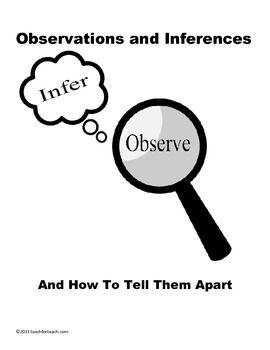 Science 10										Name: Carson                                                               BLK: C/4      /10OBJECTOBSERVATIONSWords that describe the objectINFERENCESIe:  Where might the object come from?  Possible uses?  Etc.QUESTIONS YOU HAVE ABOUT THE OBJECT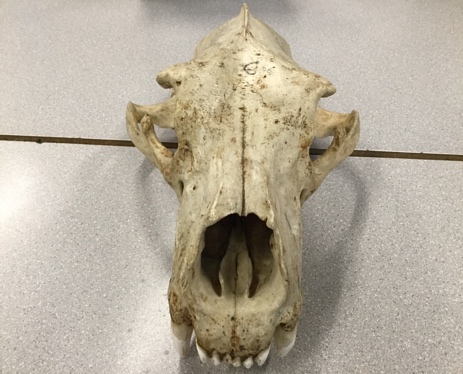 DustyLong two teethBig head and noseOldJaw that sticks out on each sideLong headIt could come from a K9Maybe a tigerIt’s teeth are for hunting and killingIt’s big nose is for sniffing out preyWhy such big jaws.What animal is it forWhy is one of his/her teeth chippedWhere’s its bottom jawIs this animal living or extinct What animals did it hunt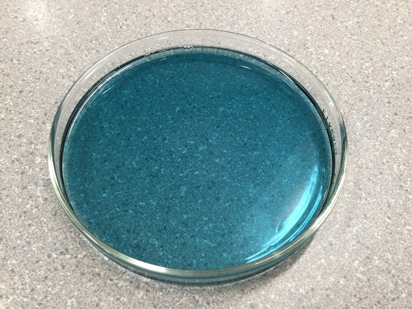 TranslucentBlueLiquidThickSmells like detergentMoves slowlyProbably a laundry detergentUse to wash clothesNot supposed to be drankMade of chemicalsPoisonousWhat brand is itWhat gives it its soapy smellWhy is it blueWhat chemicals are in it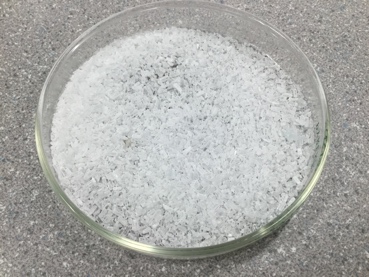 White crystal textureSmall piecesTranslucent until bunchedIt’s a solidLightSalt before grainedEasy to obtainCrystalsIt’s a type of mineral Is it edibleIs it buyableIs it saltIs it quartzWhy is it white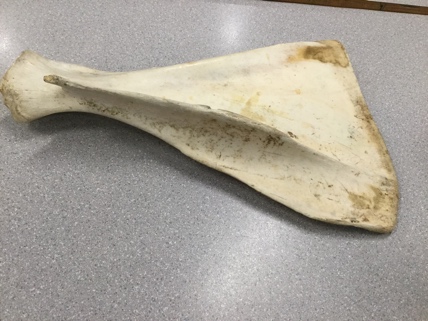 Flat on one side, curved on the otherIt has a part sticking out White/paleHas a red markDirtyDryIt’s a BoneBroken offOldBelonged to a big animalLooks like a fin from an aquatic animalWhat animal is it fromHow old was itWhat is this bone used forWhy does it have a red markObservations/Inferences Assignment AssessmentName:  _____________________Ex:  Excellent          VG:  Very Good          G:  Good          S:  Satisfactory    IN:  Improvement is neededObservations/Inferences Assignment AssessmentName:  _____________________Ex:  Excellent          VG:  Very Good          G:  Good          S:  Satisfactory    IN:  Improvement is neededObservations/Inferences Assignment AssessmentName:  _____________________Ex:  Excellent          VG:  Very Good          G:  Good          S:  Satisfactory    IN:  Improvement is neededObservations/Inferences Assignment AssessmentName:  _____________________Ex:  Excellent          VG:  Very Good          G:  Good          S:  Satisfactory    IN:  Improvement is neededObservations/Inferences Assignment AssessmentName:  _____________________Ex:  Excellent          VG:  Very Good          G:  Good          S:  Satisfactory    IN:  Improvement is neededObservations/Inferences Assignment AssessmentName:  _____________________Ex:  Excellent          VG:  Very Good          G:  Good          S:  Satisfactory    IN:  Improvement is neededCriteriaINSGVGExThe following is includedAll 4 Images included Observations:A minimum of 5 detailed observations madeInferences:Thoughtful and logical inferences madeQuestions:2 thoughtful and logical questions madeSpelling/grammarAssignment was completed on time 